Схема движения учащихся в МКОУ СОШ с.Дзуарикау и обратно                                                                                                                                                                                                                                                                       Частное домовладение                                                          АМС         Почта                                                                                                                                                                                                                                                                                                                                                                                                                                                    »                                      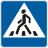 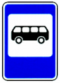 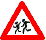                                                                                                                                             Жилой корпус                                                                                         частное                                                                                                                                                                                                                  домовладение                                                                                                                                       	                                                                   переулок    -Дорожные знаки        -                             - Пешеходный переход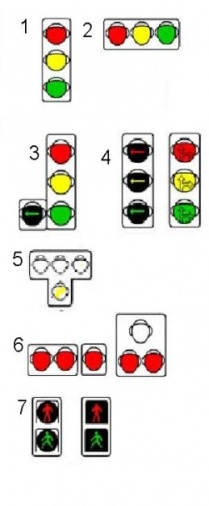          - Остановка автобуса 	   - Основные пути движения уч-ся